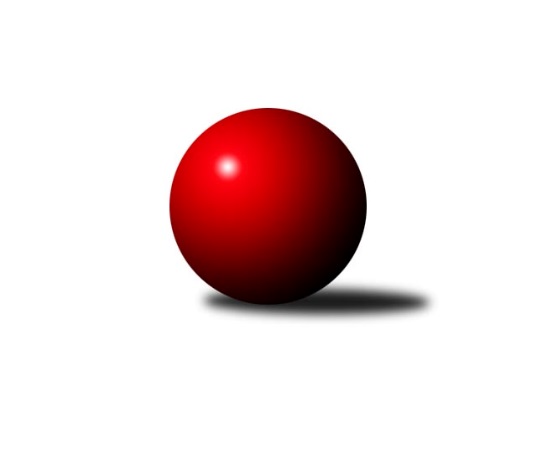 Č.15Ročník 2022/2023	18.6.2024 Zlínská krajská soutěž 2022/2023Statistika 15. kolaTabulka družstev:		družstvo	záp	výh	rem	proh	skore	sety	průměr	body	plné	dorážka	chyby	1.	TJ Sokol Machová B	14	13	0	1	70.5 : 13.5 	(80.0 : 32.0)	1688	26	1172	516	27.4	2.	TJ Sokol Luhačovice B	15	11	0	4	59.0 : 31.0 	(76.5 : 43.5)	1668	22	1168	500	28.6	3.	TJ Bojkovice Krons B	14	10	0	4	53.0 : 31.0 	(67.0 : 45.0)	1643	20	1146	496	32.6	4.	TJ Chropyně	15	10	0	5	56.5 : 33.5 	(68.0 : 52.0)	1653	20	1154	499	35.8	5.	TJ Spartak Hluk	15	9	0	6	51.0 : 39.0 	(66.0 : 54.0)	1630	18	1157	473	38.9	6.	VKK Vsetín C	15	6	0	9	42.0 : 48.0 	(65.0 : 55.0)	1637	12	1147	490	32.5	7.	SC Bylnice B	15	6	0	9	32.5 : 57.5 	(48.0 : 72.0)	1600	12	1133	467	40.8	8.	TJ Sokol Machová C	15	5	0	10	31.5 : 58.5 	(42.0 : 78.0)	1486	10	1057	429	49.7	9.	TJ Bojkovice Krons C	15	4	0	11	33.5 : 56.5 	(53.5 : 66.5)	1588	8	1129	459	42.5	10.	KC Zlín D	15	0	0	15	14.5 : 75.5 	(26.0 : 94.0)	1494	0	1079	415	58.1Tabulka doma:		družstvo	záp	výh	rem	proh	skore	sety	průměr	body	maximum	minimum	1.	TJ Bojkovice Krons B	8	8	0	0	39.0 : 9.0 	(49.5 : 14.5)	1778	16	1829	1742	2.	TJ Sokol Machová B	7	7	0	0	37.0 : 5.0 	(42.5 : 13.5)	1728	14	1823	1669	3.	TJ Sokol Luhačovice B	9	7	0	2	38.0 : 16.0 	(49.0 : 23.0)	1721	14	1774	1658	4.	TJ Chropyně	8	6	0	2	32.0 : 16.0 	(37.0 : 27.0)	1669	12	1730	1616	5.	TJ Spartak Hluk	7	3	0	4	18.0 : 24.0 	(32.0 : 24.0)	1504	6	1574	1455	6.	SC Bylnice B	7	3	0	4	15.0 : 27.0 	(24.5 : 31.5)	1586	6	1687	1488	7.	VKK Vsetín C	7	2	0	5	18.0 : 24.0 	(33.0 : 23.0)	1665	4	1735	1606	8.	TJ Sokol Machová C	8	2	0	6	13.5 : 34.5 	(23.0 : 41.0)	1555	4	1634	1457	9.	TJ Bojkovice Krons C	6	1	0	5	12.5 : 23.5 	(23.5 : 24.5)	1646	2	1749	1577	10.	KC Zlín D	7	0	0	7	7.5 : 34.5 	(14.0 : 42.0)	1506	0	1535	1462Tabulka venku:		družstvo	záp	výh	rem	proh	skore	sety	průměr	body	maximum	minimum	1.	TJ Sokol Machová B	7	6	0	1	33.5 : 8.5 	(37.5 : 18.5)	1689	12	1760	1506	2.	TJ Spartak Hluk	8	6	0	2	33.0 : 15.0 	(34.0 : 30.0)	1651	12	1766	1566	3.	TJ Sokol Luhačovice B	6	4	0	2	21.0 : 15.0 	(27.5 : 20.5)	1654	8	1721	1566	4.	TJ Chropyně	7	4	0	3	24.5 : 17.5 	(31.0 : 25.0)	1650	8	1714	1600	5.	VKK Vsetín C	8	4	0	4	24.0 : 24.0 	(32.0 : 32.0)	1643	8	1726	1489	6.	TJ Sokol Machová C	7	3	0	4	18.0 : 24.0 	(19.0 : 37.0)	1474	6	1643	1106	7.	SC Bylnice B	8	3	0	5	17.5 : 30.5 	(23.5 : 40.5)	1601	6	1642	1528	8.	TJ Bojkovice Krons C	9	3	0	6	21.0 : 33.0 	(30.0 : 42.0)	1582	6	1666	1460	9.	TJ Bojkovice Krons B	6	2	0	4	14.0 : 22.0 	(17.5 : 30.5)	1615	4	1694	1504	10.	KC Zlín D	8	0	0	8	7.0 : 41.0 	(12.0 : 52.0)	1492	0	1700	1171Tabulka podzimní části:		družstvo	záp	výh	rem	proh	skore	sety	průměr	body	doma	venku	1.	TJ Sokol Machová B	9	8	0	1	44.5 : 9.5 	(50.5 : 21.5)	1677	16 	3 	0 	0 	5 	0 	1	2.	TJ Sokol Luhačovice B	9	7	0	2	36.0 : 18.0 	(45.0 : 27.0)	1668	14 	4 	0 	1 	3 	0 	1	3.	TJ Bojkovice Krons B	9	7	0	2	36.0 : 18.0 	(43.0 : 29.0)	1623	14 	6 	0 	0 	1 	0 	2	4.	TJ Chropyně	9	5	0	4	29.5 : 24.5 	(35.0 : 37.0)	1662	10 	2 	0 	2 	3 	0 	2	5.	TJ Spartak Hluk	9	5	0	4	29.0 : 25.0 	(40.5 : 31.5)	1587	10 	2 	0 	3 	3 	0 	1	6.	VKK Vsetín C	9	4	0	5	25.0 : 29.0 	(35.5 : 36.5)	1636	8 	1 	0 	2 	3 	0 	3	7.	TJ Bojkovice Krons C	9	3	0	6	23.5 : 30.5 	(36.5 : 35.5)	1594	6 	1 	0 	3 	2 	0 	3	8.	TJ Sokol Machová C	9	3	0	6	20.5 : 33.5 	(32.0 : 40.0)	1586	6 	1 	0 	5 	2 	0 	1	9.	SC Bylnice B	9	3	0	6	16.0 : 38.0 	(25.0 : 47.0)	1571	6 	2 	0 	3 	1 	0 	3	10.	KC Zlín D	9	0	0	9	10.0 : 44.0 	(17.0 : 55.0)	1519	0 	0 	0 	4 	0 	0 	5Tabulka jarní části:		družstvo	záp	výh	rem	proh	skore	sety	průměr	body	doma	venku	1.	TJ Sokol Machová B	5	5	0	0	26.0 : 4.0 	(29.5 : 10.5)	1752	10 	4 	0 	0 	1 	0 	0 	2.	TJ Chropyně	6	5	0	1	27.0 : 9.0 	(33.0 : 15.0)	1646	10 	4 	0 	0 	1 	0 	1 	3.	TJ Sokol Luhačovice B	6	4	0	2	23.0 : 13.0 	(31.5 : 16.5)	1684	8 	3 	0 	1 	1 	0 	1 	4.	TJ Spartak Hluk	6	4	0	2	22.0 : 14.0 	(25.5 : 22.5)	1662	8 	1 	0 	1 	3 	0 	1 	5.	TJ Bojkovice Krons B	5	3	0	2	17.0 : 13.0 	(24.0 : 16.0)	1688	6 	2 	0 	0 	1 	0 	2 	6.	SC Bylnice B	6	3	0	3	16.5 : 19.5 	(23.0 : 25.0)	1619	6 	1 	0 	1 	2 	0 	2 	7.	VKK Vsetín C	6	2	0	4	17.0 : 19.0 	(29.5 : 18.5)	1652	4 	1 	0 	3 	1 	0 	1 	8.	TJ Sokol Machová C	6	2	0	4	11.0 : 25.0 	(10.0 : 38.0)	1430	4 	1 	0 	1 	1 	0 	3 	9.	TJ Bojkovice Krons C	6	1	0	5	10.0 : 26.0 	(17.0 : 31.0)	1606	2 	0 	0 	2 	1 	0 	3 	10.	KC Zlín D	6	0	0	6	4.5 : 31.5 	(9.0 : 39.0)	1426	0 	0 	0 	3 	0 	0 	3 Zisk bodů pro družstvo:		jméno hráče	družstvo	body	zápasy	v %	dílčí body	sety	v %	1.	Jiří Michalík 	TJ Sokol Machová B 	13	/	14	(93%)	22.5	/	28	(80%)	2.	Martin Hradský 	TJ Bojkovice Krons B 	13	/	14	(93%)	20	/	28	(71%)	3.	Jaroslav Krejčíř 	TJ Chropyně  	11	/	15	(73%)	16.5	/	30	(55%)	4.	Ondřej Kelíšek 	TJ Spartak Hluk 	10	/	12	(83%)	19	/	24	(79%)	5.	Hana Krajíčková 	TJ Sokol Luhačovice B 	10	/	13	(77%)	18.5	/	26	(71%)	6.	Jiří Fryštacký 	TJ Sokol Machová B 	10	/	14	(71%)	21.5	/	28	(77%)	7.	Zdeněk Kočíř 	TJ Spartak Hluk 	8	/	9	(89%)	13	/	18	(72%)	8.	Dita Stratilová 	VKK Vsetín C 	8	/	11	(73%)	15	/	22	(68%)	9.	Jiří Pospíšil 	TJ Spartak Hluk 	8	/	11	(73%)	14	/	22	(64%)	10.	Vlastimil Lahuta 	TJ Bojkovice Krons C 	8	/	14	(57%)	17	/	28	(61%)	11.	Bohumil Fryštacký 	TJ Sokol Machová B 	7.5	/	11	(68%)	14	/	22	(64%)	12.	Šárka Drahotuská 	TJ Sokol Machová B 	7	/	8	(88%)	9.5	/	16	(59%)	13.	Andrea Katriňáková 	TJ Sokol Luhačovice B 	7	/	9	(78%)	14	/	18	(78%)	14.	Lukáš Michalík 	TJ Sokol Machová B 	7	/	9	(78%)	12.5	/	18	(69%)	15.	Milan Podaný 	TJ Chropyně  	7	/	10	(70%)	13	/	20	(65%)	16.	Petr Foltýn 	VKK Vsetín C 	7	/	10	(70%)	12	/	20	(60%)	17.	Ludmila Pančochová 	TJ Sokol Luhačovice B 	7	/	13	(54%)	17	/	26	(65%)	18.	Lenka Mikešová 	TJ Chropyně  	6.5	/	9	(72%)	10.5	/	18	(58%)	19.	Monika Hubíková 	TJ Sokol Luhačovice B 	6	/	7	(86%)	12	/	14	(86%)	20.	Eva Hajdová 	VKK Vsetín C 	6	/	8	(75%)	14	/	16	(88%)	21.	Michal Kuchařík 	TJ Chropyně  	6	/	9	(67%)	11.5	/	18	(64%)	22.	Ondřej Novák 	SC Bylnice B 	6	/	11	(55%)	12.5	/	22	(57%)	23.	Miroslav Ševeček 	TJ Sokol Machová C 	6	/	11	(55%)	10	/	22	(45%)	24.	Ladislav Strnad 	SC Bylnice B 	6	/	13	(46%)	13.5	/	26	(52%)	25.	Miroslav Šopík 	TJ Bojkovice Krons C 	5	/	9	(56%)	9	/	18	(50%)	26.	Jaroslav Sojka 	TJ Bojkovice Krons C 	5	/	11	(45%)	9.5	/	22	(43%)	27.	Jakub Pavlištík 	TJ Sokol Machová C 	5	/	12	(42%)	12	/	24	(50%)	28.	Michal Pecl 	SC Bylnice B 	5	/	12	(42%)	9.5	/	24	(40%)	29.	Jana Šopíková 	TJ Bojkovice Krons B 	4	/	6	(67%)	7.5	/	12	(63%)	30.	Lumír Navrátil 	TJ Bojkovice Krons B 	4	/	9	(44%)	9	/	18	(50%)	31.	Jaroslav Kramár 	TJ Bojkovice Krons C 	4	/	10	(40%)	9	/	20	(45%)	32.	Petr Bařinka 	TJ Bojkovice Krons B 	4	/	11	(36%)	12.5	/	22	(57%)	33.	Vladimír Beran 	TJ Chropyně  	4	/	12	(33%)	10.5	/	24	(44%)	34.	Václav Vlček 	TJ Sokol Machová C 	4	/	13	(31%)	6	/	26	(23%)	35.	Petra Gottwaldová 	VKK Vsetín C 	3	/	5	(60%)	7	/	10	(70%)	36.	Zdeněk Kafka 	TJ Bojkovice Krons B 	3	/	6	(50%)	8	/	12	(67%)	37.	Jana Dvořáková 	TJ Sokol Machová C 	3	/	7	(43%)	5	/	14	(36%)	38.	Vlastimil Struhař 	TJ Bojkovice Krons B 	3	/	8	(38%)	7	/	16	(44%)	39.	Adéla Foltýnová 	VKK Vsetín C 	3	/	9	(33%)	7	/	18	(39%)	40.	Vojtěch Hrňa 	VKK Vsetín C 	3	/	10	(30%)	8	/	20	(40%)	41.	Karel Skoumal 	KC Zlín D 	3	/	12	(25%)	7	/	24	(29%)	42.	Tomáš Hanáček 	KC Zlín D 	3	/	13	(23%)	3.5	/	26	(13%)	43.	Jan Lahuta 	TJ Bojkovice Krons C 	2.5	/	6	(42%)	4	/	12	(33%)	44.	Filip Mlčoch 	KC Zlín D 	2	/	2	(100%)	3	/	4	(75%)	45.	Luděk Novák 	SC Bylnice B 	2	/	4	(50%)	4	/	8	(50%)	46.	Tomáš Indra 	TJ Spartak Hluk 	2	/	5	(40%)	3	/	10	(30%)	47.	Gabriela Benková 	TJ Sokol Machová C 	2	/	9	(22%)	4	/	18	(22%)	48.	Hana Polišenská 	KC Zlín D 	2	/	10	(20%)	4.5	/	20	(23%)	49.	Matěj Čunek 	KC Zlín D 	2	/	11	(18%)	4	/	22	(18%)	50.	Jan Hastík 	TJ Sokol Machová C 	1.5	/	3	(50%)	4	/	6	(67%)	51.	Adam Záhořák 	KC Zlín D 	1.5	/	6	(25%)	2	/	12	(17%)	52.	Vladimíra Strnková 	SC Bylnice B 	1.5	/	12	(13%)	6.5	/	24	(27%)	53.	Richard Mikeš 	TJ Chropyně  	1	/	1	(100%)	2	/	2	(100%)	54.	Tomáš Galuška 	TJ Spartak Hluk 	1	/	1	(100%)	2	/	2	(100%)	55.	Dominik Slavíček 	TJ Bojkovice Krons B 	1	/	1	(100%)	1	/	2	(50%)	56.	Klára Cyprová 	TJ Sokol Luhačovice B 	1	/	2	(50%)	2.5	/	4	(63%)	57.	Anna Nožičková 	TJ Spartak Hluk 	1	/	2	(50%)	2.5	/	4	(63%)	58.	Lenka Farkašovská 	TJ Spartak Hluk 	1	/	3	(33%)	2	/	6	(33%)	59.	Věra Skoumalová 	KC Zlín D 	1	/	3	(33%)	2	/	6	(33%)	60.	Miroslav Míšek 	TJ Chropyně  	1	/	4	(25%)	4	/	8	(50%)	61.	Eva Kyseláková 	TJ Spartak Hluk 	1	/	4	(25%)	2	/	8	(25%)	62.	Helena Konečná 	TJ Sokol Luhačovice B 	1	/	5	(20%)	2	/	10	(20%)	63.	Ludvík Jurásek 	TJ Spartak Hluk 	1	/	7	(14%)	6.5	/	14	(46%)	64.	Jan Křižka 	TJ Bojkovice Krons C 	1	/	9	(11%)	4	/	18	(22%)	65.	Zdenka Svobodová 	TJ Sokol Luhačovice B 	0	/	1	(0%)	0.5	/	2	(25%)	66.	Roman Prachař 	TJ Spartak Hluk 	0	/	2	(0%)	1	/	4	(25%)	67.	Radek Hajda 	VKK Vsetín C 	0	/	2	(0%)	0.5	/	4	(13%)	68.	Evžen Štětkař 	KC Zlín D 	0	/	2	(0%)	0	/	4	(0%)	69.	Miroslav Nožička 	TJ Spartak Hluk 	0	/	4	(0%)	1	/	8	(13%)	70.	Pavel Brázdil 	TJ Sokol Machová C 	0	/	4	(0%)	1	/	8	(13%)	71.	Martin Orság 	VKK Vsetín C 	0	/	5	(0%)	1.5	/	10	(15%)	72.	Antonín Strnad 	SC Bylnice B 	0	/	8	(0%)	2	/	16	(13%)Průměry na kuželnách:		kuželna	průměr	plné	dorážka	chyby	výkon na hráče	1.	TJ Bojkovice Krons, 1-2	1693	1194	499	37.1	(423.4)	2.	TJ Sokol Luhačovice, 1-4	1647	1153	494	32.1	(411.8)	3.	Chropyně, 1-2	1637	1143	493	35.3	(409.3)	4.	TJ Sokol Machová, 1-2	1623	1145	478	41.5	(406.0)	5.	TJ Zbrojovka Vsetín, 1-4	1616	1137	478	36.8	(404.0)	6.	KC Zlín, 1-4	1570	1109	460	47.8	(392.7)	7.	TJ Spartak Hluk, 1-2	1499	1073	426	41.6	(374.9)Nejlepší výkony na kuželnách:TJ Bojkovice Krons, 1-2TJ Bojkovice Krons B	1829	6. kolo	Martin Hradský 	TJ Bojkovice Krons B	510	4. koloTJ Sokol Machová B	1815	15. kolo	Martin Hradský 	TJ Bojkovice Krons B	498	1. koloTJ Bojkovice Krons B	1804	8. kolo	Lumír Navrátil 	TJ Bojkovice Krons B	497	6. koloTJ Bojkovice Krons B	1782	4. kolo	Jana Šopíková 	TJ Bojkovice Krons B	482	11. koloTJ Bojkovice Krons B	1773	1. kolo	Martin Hradský 	TJ Bojkovice Krons B	479	8. koloTJ Bojkovice Krons B	1772	9. kolo	Martin Hradský 	TJ Bojkovice Krons B	478	6. koloTJ Bojkovice Krons B	1766	11. kolo	Jiří Fryštacký 	TJ Sokol Machová B	478	15. koloTJ Bojkovice Krons B	1757	13. kolo	Jiří Michalík 	TJ Sokol Machová B	472	3. koloTJ Bojkovice Krons C	1749	5. kolo	Ondřej Kelíšek 	TJ Spartak Hluk	465	10. koloTJ Sokol Machová B	1742	3. kolo	Ondřej Kelíšek 	TJ Spartak Hluk	465	13. koloTJ Sokol Luhačovice, 1-4TJ Sokol Luhačovice B	1774	12. kolo	Hana Krajíčková 	TJ Sokol Luhačovice B	492	4. koloTJ Spartak Hluk	1766	15. kolo	Andrea Katriňáková 	TJ Sokol Luhačovice B	471	12. koloTJ Sokol Luhačovice B	1738	8. kolo	Monika Hubíková 	TJ Sokol Luhačovice B	469	9. koloTJ Sokol Luhačovice B	1734	13. kolo	Ondřej Kelíšek 	TJ Spartak Hluk	468	15. koloTJ Sokol Luhačovice B	1730	6. kolo	Ludmila Pančochová 	TJ Sokol Luhačovice B	468	10. koloTJ Sokol Machová B	1728	2. kolo	Martin Hradský 	TJ Bojkovice Krons B	462	12. koloTJ Sokol Luhačovice B	1725	15. kolo	Ludmila Pančochová 	TJ Sokol Luhačovice B	459	12. koloTJ Sokol Luhačovice B	1724	4. kolo	Andrea Katriňáková 	TJ Sokol Luhačovice B	457	6. koloTJ Sokol Luhačovice B	1713	9. kolo	Hana Krajíčková 	TJ Sokol Luhačovice B	454	12. koloTJ Sokol Luhačovice B	1695	10. kolo	Ludmila Pančochová 	TJ Sokol Luhačovice B	451	15. koloChropyně, 1-2TJ Chropyně 	1730	11. kolo	Milan Podaný 	TJ Chropyně 	471	11. koloTJ Sokol Luhačovice B	1721	5. kolo	Eva Hajdová 	VKK Vsetín C	464	11. koloTJ Chropyně 	1680	15. kolo	Lenka Mikešová 	TJ Chropyně 	453	1. koloTJ Chropyně 	1678	5. kolo	Jaroslav Krejčíř 	TJ Chropyně 	452	6. koloTJ Chropyně 	1677	12. kolo	Lenka Mikešová 	TJ Chropyně 	451	5. koloTJ Bojkovice Krons C	1666	9. kolo	Hana Krajíčková 	TJ Sokol Luhačovice B	447	5. koloTJ Chropyně 	1663	6. kolo	Ludmila Pančochová 	TJ Sokol Luhačovice B	442	5. koloTJ Chropyně 	1659	1. kolo	Vlastimil Lahuta 	TJ Bojkovice Krons C	442	9. koloTJ Chropyně 	1645	14. kolo	Monika Hubíková 	TJ Sokol Luhačovice B	438	5. koloSC Bylnice B	1638	15. kolo	Milan Podaný 	TJ Chropyně 	436	15. koloTJ Sokol Machová, 1-2TJ Sokol Machová B	1823	14. kolo	Jiří Fryštacký 	TJ Sokol Machová B	503	14. koloTJ Sokol Machová B	1770	7. kolo	Jiří Fryštacký 	TJ Sokol Machová B	480	10. koloTJ Sokol Machová B	1732	10. kolo	Jiří Fryštacký 	TJ Sokol Machová B	477	7. koloTJ Sokol Machová B	1732	6. kolo	Jiří Michalík 	TJ Sokol Machová B	470	12. koloTJ Sokol Machová B	1715	12. kolo	Lukáš Michalík 	TJ Sokol Machová B	465	14. koloTJ Sokol Machová B	1702	11. kolo	Hana Krajíčková 	TJ Sokol Luhačovice B	463	11. koloTJ Sokol Machová B	1684	8. kolo	Jiří Michalík 	TJ Sokol Machová B	455	7. koloTJ Sokol Machová B	1669	5. kolo	Lukáš Michalík 	TJ Sokol Machová B	455	11. koloSC Bylnice B	1642	13. kolo	Ondřej Kelíšek 	TJ Spartak Hluk	451	4. koloTJ Chropyně 	1639	3. kolo	Bohumil Fryštacký 	TJ Sokol Machová B	447	10. koloTJ Zbrojovka Vsetín, 1-4TJ Sokol Machová B	1760	13. kolo	Eva Hajdová 	VKK Vsetín C	467	6. koloVKK Vsetín C	1735	15. kolo	Jiří Michalík 	TJ Sokol Machová B	460	13. koloVKK Vsetín C	1734	13. kolo	Ondřej Kelíšek 	TJ Spartak Hluk	456	8. koloVKK Vsetín C	1712	14. kolo	Petr Bařinka 	TJ Bojkovice Krons B	455	10. koloTJ Bojkovice Krons B	1694	10. kolo	Ladislav Strnad 	SC Bylnice B	452	11. koloSC Bylnice B	1687	11. kolo	Ladislav Strnad 	SC Bylnice B	450	1. koloVKK Vsetín C	1685	4. kolo	Dita Stratilová 	VKK Vsetín C	449	15. koloTJ Chropyně 	1675	7. kolo	Lukáš Michalík 	TJ Sokol Machová B	449	13. koloTJ Spartak Hluk	1666	12. kolo	Petra Gottwaldová 	VKK Vsetín C	447	15. koloTJ Sokol Machová B	1653	1. kolo	Dita Stratilová 	VKK Vsetín C	447	14. koloKC Zlín, 1-4VKK Vsetín C	1726	7. kolo	Jiří Fryštacký 	TJ Sokol Machová B	472	4. koloTJ Sokol Machová B	1717	4. kolo	Bohumil Fryštacký 	TJ Sokol Machová B	455	4. koloSC Bylnice B	1639	12. kolo	Filip Mlčoch 	KC Zlín D	451	7. koloTJ Sokol Machová C	1608	8. kolo	Vojtěch Hrňa 	VKK Vsetín C	447	7. koloTJ Chropyně 	1600	10. kolo	Ladislav Strnad 	SC Bylnice B	439	12. koloTJ Bojkovice Krons C	1596	13. kolo	Dita Stratilová 	VKK Vsetín C	433	7. koloTJ Spartak Hluk	1566	2. kolo	Ondřej Kelíšek 	TJ Spartak Hluk	432	2. koloKC Zlín D	1535	2. kolo	Ondřej Novák 	SC Bylnice B	431	12. koloKC Zlín D	1529	13. kolo	Jiří Michalík 	TJ Sokol Machová B	430	4. koloKC Zlín D	1527	12. kolo	Vlastimil Lahuta 	TJ Bojkovice Krons C	426	13. koloTJ Spartak Hluk, 1-2TJ Spartak Hluk	1574	11. kolo	Miroslav Ševeček 	TJ Sokol Machová C	429	14. koloTJ Sokol Luhačovice B	1566	7. kolo	Hana Krajíčková 	TJ Sokol Luhačovice B	421	7. koloTJ Spartak Hluk	1549	7. kolo	Ondřej Kelíšek 	TJ Spartak Hluk	420	11. koloTJ Sokol Machová C	1541	14. kolo	Petr Foltýn 	VKK Vsetín C	416	3. koloTJ Spartak Hluk	1516	9. kolo	Petr Bařinka 	TJ Bojkovice Krons B	415	5. koloTJ Sokol Machová B	1506	9. kolo	Zdeněk Kočíř 	TJ Spartak Hluk	411	11. koloTJ Bojkovice Krons B	1504	5. kolo	Ondřej Kelíšek 	TJ Spartak Hluk	411	9. koloVKK Vsetín C	1489	3. kolo	Jiří Pospíšil 	TJ Spartak Hluk	408	7. koloTJ Spartak Hluk	1480	1. kolo	Vlastimil Lahuta 	TJ Bojkovice Krons C	404	1. koloTJ Spartak Hluk	1479	14. kolo	Zdeněk Kočíř 	TJ Spartak Hluk	403	7. koloČetnost výsledků:	6.0 : 0.0	10x	5.0 : 1.0	18x	4.0 : 2.0	11x	2.0 : 4.0	7x	1.5 : 4.5	3x	1.0 : 5.0	18x	0.0 : 6.0	8x